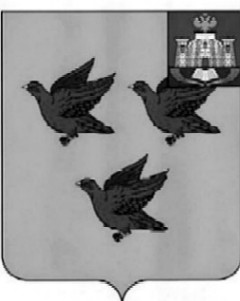 РОССИЙСКАЯ ФЕДЕРАЦИЯОРЛОВСКАЯ ОБЛАСТЬАДМИНИСТРАЦИЯ ГОРОДА ЛИВНЫПОСТАНОВЛЕНИЕ13 октября 2023 года                                                                          № 836            г. ЛивныО проведении общественных обсуждений по проекту межевания территории, в границахкадастрового квартала  57:26:0010403в целях перераспределения земельного участкас кадастровым номером 57:26:0010403:1316 местоположение: Российская Федерация, Орловскаяобласть, городской округ г.Ливны, г.Ливныул.Гайдара, участок 2у, с землями, находящимися в государственной или муниципальной собственностиВ соответствии со статьей 46 Градостроительного кодекса Российской Федерации, Уставом города Ливны, решением Ливенского городского Совета народных депутатов от 27 апреля 2018 г. № 22/254-ГС «Об утверждении положения об организации и проведении общественных обсуждений или публичных слушаний по вопросам градостроительной деятельности на территории города Ливны Орловской области», на основании  заключения Комиссии по землепользованию и застройке Орловской области, администрация   города Ливны п о с т а н о в л я е т:1. Назначить общественные обсуждения по проекту межевания территории  в границах кадастрового квартала 57:26:0010403 в целях перераспределения земельного участка с кадастровым номером 57:26:0010403:1316 местоположение: Российская Федерация, Орловская область, городской округ г.Ливны, г.Ливны, ул.Гайдара, участок 2у, с землями, находящимися в государственной или муниципальной собственности.2. Определить дату проведения общественных обсуждений с 20 октября по 3 ноября 2023 года.3. Определить отдел архитектуры и градостроительства администрации города уполномоченным органом по организации общественных обсуждений, сбору предложений и замечаний по данному вопросу.4. Отделу архитектуры и градостроительства администрации города обеспечить размещение экспозиции, демонстрационных материалов по теме общественных обсуждений по адресу: г.Ливны, ул.Ленина, д.3 (фойе).5. Предложения и замечания по рассматриваемому вопросу принимаются в письменной форме по адресу: Орловская область, г.Ливны, ул.Ленина, д.3, каб.№4, в рабочие дни с 8.00 до 17.00, перерыв с 13.00 до 14.00 часов или в электронной форме на сайте администрации города Ливны http://www.adminliv.ru, в разделе «Интернет-Приемная».6. Опубликовать настоящее постановление в газете «Ливенский вестник» и разместить на официальном сайте в сети Интернет.7. Контроль за исполнением настоящего постановления возложить на начальника отдела архитектуры и градостроительства администрации города Ливны.Глава города                                                                                      С.А.Трубицин